https://www.ingilizceciyiz.com/ 																				        UYGUNDUROkan GÜLTEKİN	   																         09/09/2022İngilizce Öğretmeni         	Sadece sosyal medyada yayınladığımız ücretsiz İngilizce Öğretmenlerine Özel  Yazılı Soruları 	ve ihtiyacınız olan tüm evraklar için sosyal medya hesaplarımızdan bizi takip ediniz!                                            OKUL MÜDÜRÜhttps://www.facebook.com/groups/ingilizceciyiz          https://www.instagram.com/ingilizceciyiz_com/             https://twitter.com/ingilizceciyiz1 	Bu planı cep telefonunuzda kullanmak için aşağıdaki bağlantılardan mobil uygulamamızı indirin. Ücretsiz!    (Bağlantı için Ctrl + Tıkla)  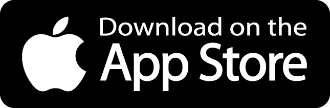 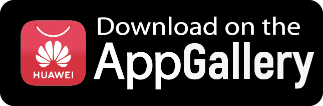 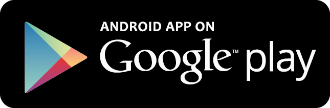 Bu plan ingilizceciyiz.com sitesinin izni ile osmankarakaya.net sitesinde paylaşılmaktadır.2022-2023 EĞİTİM ÖĞRETİM YILI ............... ORTAOKULU 6. SINIFLAR SEÇMELİ İNGİLİZCE DERSİ ÜNİTELENDİRİLMİŞ YILLIK DERS PLANI2022-2023 EĞİTİM ÖĞRETİM YILI ............... ORTAOKULU 6. SINIFLAR SEÇMELİ İNGİLİZCE DERSİ ÜNİTELENDİRİLMİŞ YILLIK DERS PLANI2022-2023 EĞİTİM ÖĞRETİM YILI ............... ORTAOKULU 6. SINIFLAR SEÇMELİ İNGİLİZCE DERSİ ÜNİTELENDİRİLMİŞ YILLIK DERS PLANI2022-2023 EĞİTİM ÖĞRETİM YILI ............... ORTAOKULU 6. SINIFLAR SEÇMELİ İNGİLİZCE DERSİ ÜNİTELENDİRİLMİŞ YILLIK DERS PLANI2022-2023 EĞİTİM ÖĞRETİM YILI ............... ORTAOKULU 6. SINIFLAR SEÇMELİ İNGİLİZCE DERSİ ÜNİTELENDİRİLMİŞ YILLIK DERS PLANI2022-2023 EĞİTİM ÖĞRETİM YILI ............... ORTAOKULU 6. SINIFLAR SEÇMELİ İNGİLİZCE DERSİ ÜNİTELENDİRİLMİŞ YILLIK DERS PLANI2022-2023 EĞİTİM ÖĞRETİM YILI ............... ORTAOKULU 6. SINIFLAR SEÇMELİ İNGİLİZCE DERSİ ÜNİTELENDİRİLMİŞ YILLIK DERS PLANI2022-2023 EĞİTİM ÖĞRETİM YILI ............... ORTAOKULU 6. SINIFLAR SEÇMELİ İNGİLİZCE DERSİ ÜNİTELENDİRİLMİŞ YILLIK DERS PLANIMONTHDAYSHOURSTHEMEFunctions and Useful LanguageLanguage Skills and Learning OutcomesMaterialsEvaluationSEPTEMBER12-1621- LifeDescribing what people do regularlyMaking simple inquiriesTelling the time, days and dateshttps://www.ingilizceciyiz.com/• Students will be able to recognize phrases, words, and expressions related to actions people do regularly.• Students will be able to ask what other people do regularly and respond to questions about the actions they do regularly.• Students will be able to use a series of phrases and simple expressions to express their regular actions.• Students will be able to tell the time and days.• Students will be able to read short, simple texts such as personal narratives about what people do regularly.Student’s bookInteractive boardTeacher’s resourcesWorksheetEducational CDHand-made puppetsReal objectsPostersVisual aidsSEPTEMBER19-2321- LifeDescribing what people do regularlyMaking simple inquiriesTelling the time, days and dateshttps://www.ingilizceciyiz.com/• Students will be able to recognize phrases, words, and expressions related to actions people do regularly.• Students will be able to ask what other people do regularly and respond to questions about the actions they do regularly.• Students will be able to use a series of phrases and simple expressions to express their regular actions.• Students will be able to tell the time and days.• Students will be able to read short, simple texts such as personal narratives about what people do regularly.Student’s bookInteractive boardTeacher’s resourcesWorksheetEducational CDHand-made puppetsReal objectsPostersVisual aidsSEPTEMBER26-3021- LifeDescribing what people do regularlyMaking simple inquiriesTelling the time, days and dateshttps://www.ingilizceciyiz.com/• Students will be able to recognize phrases, words, and expressions related to actions people do regularly.• Students will be able to ask what other people do regularly and respond to questions about the actions they do regularly.• Students will be able to use a series of phrases and simple expressions to express their regular actions.• Students will be able to tell the time and days.• Students will be able to read short, simple texts such as personal narratives about what people do regularly.Student’s bookInteractive boardTeacher’s resourcesWorksheetEducational CDHand-made puppetsReal objectsPostersVisual aidsSEPTEMBER03 Oct – 07 Oct21- LifeDescribing what people do regularlyMaking simple inquiriesTelling the time, days and dateshttps://www.ingilizceciyiz.com/• Students will be able to recognize phrases, words, and expressions related to actions people do regularly.• Students will be able to ask what other people do regularly and respond to questions about the actions they do regularly.• Students will be able to use a series of phrases and simple expressions to express their regular actions.• Students will be able to tell the time and days.• Students will be able to read short, simple texts such as personal narratives about what people do regularly.Student’s bookInteractive boardTeacher’s resourcesWorksheetEducational CDHand-made puppetsReal objectsPostersVisual aidsOCTOBER10-1422- Yummy BreakfastAccepting and refusingDescribing what people do regularlyExpressing likes and dislikes• Students will be able to identify the names of different food items when listening to a conversation.• Students will be able to ask people about their food preferences at breakfast.• Students will be able to express their opinions about the food they like and don’t like.• Students will be able to understand short, simple, written texts about predictable, everyday matters such as food and personal opinions.• Students will be able to read the label of a food product.• Students will become familiar with breakfast habits of different cultures.Student’s bookInteractive boardTeacher’s resourcesWorksheetEducational CDHand-made puppetsReal objectsPostersVisual aidsOCTOBER17-2122- Yummy BreakfastAccepting and refusingDescribing what people do regularlyExpressing likes and dislikes• Students will be able to identify the names of different food items when listening to a conversation.• Students will be able to ask people about their food preferences at breakfast.• Students will be able to express their opinions about the food they like and don’t like.• Students will be able to understand short, simple, written texts about predictable, everyday matters such as food and personal opinions.• Students will be able to read the label of a food product.• Students will become familiar with breakfast habits of different cultures.Student’s bookInteractive boardTeacher’s resourcesWorksheetEducational CDHand-made puppetsReal objectsPostersVisual aidsOCTOBER24-2822- Yummy BreakfastAccepting and refusingDescribing what people do regularlyExpressing likes and dislikes• Students will be able to identify the names of different food items when listening to a conversation.• Students will be able to ask people about their food preferences at breakfast.• Students will be able to express their opinions about the food they like and don’t like.• Students will be able to understand short, simple, written texts about predictable, everyday matters such as food and personal opinions.• Students will be able to read the label of a food product.• Students will become familiar with breakfast habits of different cultures.Student’s bookInteractive boardTeacher’s resourcesWorksheetEducational CDHand-made puppetsReal objectsPostersVisual aids2022-2023 EĞİTİM ÖĞRETİM YILI ............... ORTAOKULU 6. SINIFLAR SEÇMELİ İNGİLİZCE DERSİ ÜNİTELENDİRİLMİŞ YILLIK DERS PLANI2022-2023 EĞİTİM ÖĞRETİM YILI ............... ORTAOKULU 6. SINIFLAR SEÇMELİ İNGİLİZCE DERSİ ÜNİTELENDİRİLMİŞ YILLIK DERS PLANI2022-2023 EĞİTİM ÖĞRETİM YILI ............... ORTAOKULU 6. SINIFLAR SEÇMELİ İNGİLİZCE DERSİ ÜNİTELENDİRİLMİŞ YILLIK DERS PLANI2022-2023 EĞİTİM ÖĞRETİM YILI ............... ORTAOKULU 6. SINIFLAR SEÇMELİ İNGİLİZCE DERSİ ÜNİTELENDİRİLMİŞ YILLIK DERS PLANI2022-2023 EĞİTİM ÖĞRETİM YILI ............... ORTAOKULU 6. SINIFLAR SEÇMELİ İNGİLİZCE DERSİ ÜNİTELENDİRİLMİŞ YILLIK DERS PLANI2022-2023 EĞİTİM ÖĞRETİM YILI ............... ORTAOKULU 6. SINIFLAR SEÇMELİ İNGİLİZCE DERSİ ÜNİTELENDİRİLMİŞ YILLIK DERS PLANI2022-2023 EĞİTİM ÖĞRETİM YILI ............... ORTAOKULU 6. SINIFLAR SEÇMELİ İNGİLİZCE DERSİ ÜNİTELENDİRİLMİŞ YILLIK DERS PLANI2022-2023 EĞİTİM ÖĞRETİM YILI ............... ORTAOKULU 6. SINIFLAR SEÇMELİ İNGİLİZCE DERSİ ÜNİTELENDİRİLMİŞ YILLIK DERS PLANIMONTHDAYSHOURSTHEMEFunctions and Useful LanguageLanguage Skills and Learning OutcomesMaterialsEvaluation       OCTOBER31-04 November23- DowntownDescribing placesDescribing what people are doing nowMaking comparisonsMaking simple inquiries• Students will be able to identify expressions and phrases related to present events.• Students will be able to pick up the expressions used while comparing things in a dialogue. • Students will be able to ask people questions about what they are doing at the moment.• Students will be able to ask people to compare things.• Students will be able to describe people doing different actions.• Students will be able to make comparisons between two things.• Students will be able to read visually supported, short, simple, written statements. Student’s bookInteractive boardTeacher’s resourcesWorksheetEducational CDHand-made puppetsReal objectsPostersVisual aids1ST WRITTEN EXAMNOVEMBER07-1123- DowntownDescribing placesDescribing what people are doing nowMaking comparisonsMaking simple inquiries• Students will be able to identify expressions and phrases related to present events.• Students will be able to pick up the expressions used while comparing things in a dialogue. • Students will be able to ask people questions about what they are doing at the moment.• Students will be able to ask people to compare things.• Students will be able to describe people doing different actions.• Students will be able to make comparisons between two things.• Students will be able to read visually supported, short, simple, written statements. Student’s bookInteractive boardTeacher’s resourcesWorksheetEducational CDHand-made puppetsReal objectsPostersVisual aids1ST WRITTEN EXAMNOVEMBER14-18  NOVEMBER MID-TERM HOLIDAY14-18  NOVEMBER MID-TERM HOLIDAY14-18  NOVEMBER MID-TERM HOLIDAY14-18  NOVEMBER MID-TERM HOLIDAY14-18  NOVEMBER MID-TERM HOLIDAY14-18  NOVEMBER MID-TERM HOLIDAY14-18  NOVEMBER MID-TERM HOLIDAYNOVEMBER21-2524- weather and EmotionsDescribing the weatherExpressing feelingsMaking simple inquirieshttps://www.ingilizceciyiz.com/• Students will be able to pick up the essential information in short passages about weather conditions.• Students will be able to ask people about the weather.• Students will be able to talk about and answer simple questions, initiate and respond to simple statements about everyday matters (i.e., weather and emotions).• Students will be able to understand short, simple written texts about predictable everyday matters such as emotions and weather.• Students will be able to say when they don’t understand and ask for repetition.Student’s bookStudent’s workbookInteractive boardTeacher’s resourcesWorksheetEducational CDHand-made puppetsReal objectsPostersVisual aidsDECEMBER28-02 DEC24- weather and EmotionsDescribing the weatherExpressing feelingsMaking simple inquirieshttps://www.ingilizceciyiz.com/• Students will be able to pick up the essential information in short passages about weather conditions.• Students will be able to ask people about the weather.• Students will be able to talk about and answer simple questions, initiate and respond to simple statements about everyday matters (i.e., weather and emotions).• Students will be able to understand short, simple written texts about predictable everyday matters such as emotions and weather.• Students will be able to say when they don’t understand and ask for repetition.Student’s bookStudent’s workbookInteractive boardTeacher’s resourcesWorksheetEducational CDHand-made puppetsReal objectsPostersVisual aidsDECEMBER05-0924- weather and EmotionsDescribing the weatherExpressing feelingsMaking simple inquirieshttps://www.ingilizceciyiz.com/• Students will be able to pick up the essential information in short passages about weather conditions.• Students will be able to ask people about the weather.• Students will be able to talk about and answer simple questions, initiate and respond to simple statements about everyday matters (i.e., weather and emotions).• Students will be able to understand short, simple written texts about predictable everyday matters such as emotions and weather.• Students will be able to say when they don’t understand and ask for repetition.Student’s bookStudent’s workbookInteractive boardTeacher’s resourcesWorksheetEducational CDHand-made puppetsReal objectsPostersVisual aidsDECEMBER12-1624- weather and EmotionsDescribing the weatherExpressing feelingsMaking simple inquirieshttps://www.ingilizceciyiz.com/• Students will be able to pick up the essential information in short passages about weather conditions.• Students will be able to ask people about the weather.• Students will be able to talk about and answer simple questions, initiate and respond to simple statements about everyday matters (i.e., weather and emotions).• Students will be able to understand short, simple written texts about predictable everyday matters such as emotions and weather.• Students will be able to say when they don’t understand and ask for repetition.Student’s bookStudent’s workbookInteractive boardTeacher’s resourcesWorksheetEducational CDHand-made puppetsReal objectsPostersVisual aids2022-2023 EĞİTİM ÖĞRETİM YILI ............... ORTAOKULU 6. SINIFLAR SEÇMELİ İNGİLİZCE DERSİ ÜNİTELENDİRİLMİŞ YILLIK DERS PLANI2022-2023 EĞİTİM ÖĞRETİM YILI ............... ORTAOKULU 6. SINIFLAR SEÇMELİ İNGİLİZCE DERSİ ÜNİTELENDİRİLMİŞ YILLIK DERS PLANI2022-2023 EĞİTİM ÖĞRETİM YILI ............... ORTAOKULU 6. SINIFLAR SEÇMELİ İNGİLİZCE DERSİ ÜNİTELENDİRİLMİŞ YILLIK DERS PLANI2022-2023 EĞİTİM ÖĞRETİM YILI ............... ORTAOKULU 6. SINIFLAR SEÇMELİ İNGİLİZCE DERSİ ÜNİTELENDİRİLMİŞ YILLIK DERS PLANI2022-2023 EĞİTİM ÖĞRETİM YILI ............... ORTAOKULU 6. SINIFLAR SEÇMELİ İNGİLİZCE DERSİ ÜNİTELENDİRİLMİŞ YILLIK DERS PLANI2022-2023 EĞİTİM ÖĞRETİM YILI ............... ORTAOKULU 6. SINIFLAR SEÇMELİ İNGİLİZCE DERSİ ÜNİTELENDİRİLMİŞ YILLIK DERS PLANI2022-2023 EĞİTİM ÖĞRETİM YILI ............... ORTAOKULU 6. SINIFLAR SEÇMELİ İNGİLİZCE DERSİ ÜNİTELENDİRİLMİŞ YILLIK DERS PLANI2022-2023 EĞİTİM ÖĞRETİM YILI ............... ORTAOKULU 6. SINIFLAR SEÇMELİ İNGİLİZCE DERSİ ÜNİTELENDİRİLMİŞ YILLIK DERS PLANIMONTHDAYSHOURSTHEMEFunctions and Useful LanguageLanguage Skills and Learning OutcomesMaterialsEvaluationDECEMBER19-2325- At the FairDescribing placesExpressing feelingsExpressing likes and dislikesStating personal opinions• Students will be able to recognize the words related to the expression of emotions/feelings.• Students will be able to ask people and express their feelings and opinions about places and things.• Students will be able to use a series of phrases and simple expressions to express their feelings personal opinions about places and things.• Students will be able to read short information on a poster about a certain place.• Students will be able to understand general meaning in simple texts related to the feelings and personal opinions about places and things.Student’s bookInteractive boardTeacher’s resourcesWorksheetEducational CDHand-made puppetsReal objectsPostersVisual aids2ND WRITTEN EXAMDECEMBER26-3025- At the FairDescribing placesExpressing feelingsExpressing likes and dislikesStating personal opinions• Students will be able to recognize the words related to the expression of emotions/feelings.• Students will be able to ask people and express their feelings and opinions about places and things.• Students will be able to use a series of phrases and simple expressions to express their feelings personal opinions about places and things.• Students will be able to read short information on a poster about a certain place.• Students will be able to understand general meaning in simple texts related to the feelings and personal opinions about places and things.Student’s bookInteractive boardTeacher’s resourcesWorksheetEducational CDHand-made puppetsReal objectsPostersVisual aids2ND WRITTEN EXAMJANUARY02-0625- At the FairDescribing placesExpressing feelingsExpressing likes and dislikesStating personal opinions• Students will be able to recognize the words related to the expression of emotions/feelings.• Students will be able to ask people and express their feelings and opinions about places and things.• Students will be able to use a series of phrases and simple expressions to express their feelings personal opinions about places and things.• Students will be able to read short information on a poster about a certain place.• Students will be able to understand general meaning in simple texts related to the feelings and personal opinions about places and things.Student’s bookInteractive boardTeacher’s resourcesWorksheetEducational CDHand-made puppetsReal objectsPostersVisual aids2ND WRITTEN EXAMJANUARY09-1325- At the FairDescribing placesExpressing feelingsExpressing likes and dislikesStating personal opinions• Students will be able to recognize the words related to the expression of emotions/feelings.• Students will be able to ask people and express their feelings and opinions about places and things.• Students will be able to use a series of phrases and simple expressions to express their feelings personal opinions about places and things.• Students will be able to read short information on a poster about a certain place.• Students will be able to understand general meaning in simple texts related to the feelings and personal opinions about places and things.Student’s bookInteractive boardTeacher’s resourcesWorksheetEducational CDHand-made puppetsReal objectsPostersVisual aids2ND WRITTEN EXAMJANUARY16-2026- OccupationsTalking about occupations Asking personal questionsTelling the time, days and dates• Students will be able to understand familiar words and simple phrases concerning people’s occupations in clear texts.• Students will be able to understand the time, days and dates.• Students will be able to talk about occupations.• Students will be able to ask personal questions.• Students will be able to state the dates.• Students will be able to understand familiar words and simple sentences about occupations and the dates.• Students will be able to produce a piece of writing about occupations and the dates.Student’s bookInteractive boardTeacher’s resourcesWorksheetEducational CDHand-made puppetsReal objectsPostersVisual aids23 JAN 03 FEB SEMESTER HOLIDAY23 JAN 03 FEB SEMESTER HOLIDAY23 JAN 03 FEB SEMESTER HOLIDAY6- OccupationsTalking about occupations Asking personal questionsTelling the time, days and dates• Students will be able to understand familiar words and simple phrases concerning people’s occupations in clear texts.• Students will be able to understand the time, days and dates.• Students will be able to talk about occupations.• Students will be able to ask personal questions.• Students will be able to state the dates.• Students will be able to understand familiar words and simple sentences about occupations and the dates.• Students will be able to produce a piece of writing about occupations and the dates.Student’s bookInteractive boardTeacher’s resourcesWorksheetEducational CDHand-made puppetsReal objectsPostersVisual aidsFEBRUARY06-1026- OccupationsTalking about occupations Asking personal questionsTelling the time, days and dates• Students will be able to understand familiar words and simple phrases concerning people’s occupations in clear texts.• Students will be able to understand the time, days and dates.• Students will be able to talk about occupations.• Students will be able to ask personal questions.• Students will be able to state the dates.• Students will be able to understand familiar words and simple sentences about occupations and the dates.• Students will be able to produce a piece of writing about occupations and the dates.Student’s bookInteractive boardTeacher’s resourcesWorksheetEducational CDHand-made puppetsReal objectsPostersVisual aidsFEBRUARY13-1726- OccupationsTalking about occupations Asking personal questionsTelling the time, days and dates• Students will be able to understand familiar words and simple phrases concerning people’s occupations in clear texts.• Students will be able to understand the time, days and dates.• Students will be able to talk about occupations.• Students will be able to ask personal questions.• Students will be able to state the dates.• Students will be able to understand familiar words and simple sentences about occupations and the dates.• Students will be able to produce a piece of writing about occupations and the dates.Student’s bookInteractive boardTeacher’s resourcesWorksheetEducational CDHand-made puppetsReal objectsPostersVisual aids2022-2023 EĞİTİM ÖĞRETİM YILI ............... ORTAOKULU 6. SINIFLAR SEÇMELİ İNGİLİZCE DERSİ ÜNİTELENDİRİLMİŞ YILLIK DERS PLANI2022-2023 EĞİTİM ÖĞRETİM YILI ............... ORTAOKULU 6. SINIFLAR SEÇMELİ İNGİLİZCE DERSİ ÜNİTELENDİRİLMİŞ YILLIK DERS PLANI2022-2023 EĞİTİM ÖĞRETİM YILI ............... ORTAOKULU 6. SINIFLAR SEÇMELİ İNGİLİZCE DERSİ ÜNİTELENDİRİLMİŞ YILLIK DERS PLANI2022-2023 EĞİTİM ÖĞRETİM YILI ............... ORTAOKULU 6. SINIFLAR SEÇMELİ İNGİLİZCE DERSİ ÜNİTELENDİRİLMİŞ YILLIK DERS PLANI2022-2023 EĞİTİM ÖĞRETİM YILI ............... ORTAOKULU 6. SINIFLAR SEÇMELİ İNGİLİZCE DERSİ ÜNİTELENDİRİLMİŞ YILLIK DERS PLANI2022-2023 EĞİTİM ÖĞRETİM YILI ............... ORTAOKULU 6. SINIFLAR SEÇMELİ İNGİLİZCE DERSİ ÜNİTELENDİRİLMİŞ YILLIK DERS PLANI2022-2023 EĞİTİM ÖĞRETİM YILI ............... ORTAOKULU 6. SINIFLAR SEÇMELİ İNGİLİZCE DERSİ ÜNİTELENDİRİLMİŞ YILLIK DERS PLANI2022-2023 EĞİTİM ÖĞRETİM YILI ............... ORTAOKULU 6. SINIFLAR SEÇMELİ İNGİLİZCE DERSİ ÜNİTELENDİRİLMİŞ YILLIK DERS PLANIMONTHDAYSHOURSTHEMEFunctions and Useful LanguageLanguage Skills and Learning OutcomesMaterialsEvaluationFEBRUARY20-2427- HolidaysTalking about past eventshttps://www.ingilizceciyiz.com/• Students will be able to spot the activities about holidays in texts.• Students will be able to talk about their holidays.• Students will be able to describe past activities and personal experiences.• Students will be able to understand short, simple sentences and expressions related to past activities.• Students will be able to write short and simple pieces in various forms about holidays.Student’s bookInteractive boardTeacher’s resourcesWorksheetEducational CDHand-made puppetsReal objectsPostersVisual aidsMARCH27-03 27- HolidaysTalking about past eventshttps://www.ingilizceciyiz.com/• Students will be able to spot the activities about holidays in texts.• Students will be able to talk about their holidays.• Students will be able to describe past activities and personal experiences.• Students will be able to understand short, simple sentences and expressions related to past activities.• Students will be able to write short and simple pieces in various forms about holidays.Student’s bookInteractive boardTeacher’s resourcesWorksheetEducational CDHand-made puppetsReal objectsPostersVisual aidsMARCH06-1027- HolidaysTalking about past eventshttps://www.ingilizceciyiz.com/• Students will be able to spot the activities about holidays in texts.• Students will be able to talk about their holidays.• Students will be able to describe past activities and personal experiences.• Students will be able to understand short, simple sentences and expressions related to past activities.• Students will be able to write short and simple pieces in various forms about holidays.Student’s bookInteractive boardTeacher’s resourcesWorksheetEducational CDHand-made puppetsReal objectsPostersVisual aidsMARCH13-1727- HolidaysTalking about locations of thingsTalking about past eventsMaking/accepting/refusing simple suggestions• Students will be able to talk about the locations of people and things.• Students will be able to describe the locations of people and things.• Students will be able to describe past events and write with definite time.• Students will be able to write about the locations of people and things.*Students will be able to accept or refuse suggestions in a simple way.*Students will be able to give simple personal information.Student’s bookInteractive boardTeacher’s resourcesWorksheetEducational CDHand-made puppetsReal objectsPostersVisual aids1ST WRITTEN EXAMMARCH20-242                             8- BookwormsTalking about locations of thingsTalking about past eventsMaking/accepting/refusing simple suggestions• Students will be able to talk about the locations of people and things.• Students will be able to describe the locations of people and things.• Students will be able to describe past events and write with definite time.• Students will be able to write about the locations of people and things.*Students will be able to accept or refuse suggestions in a simple way.*Students will be able to give simple personal information.Student’s bookInteractive boardTeacher’s resourcesWorksheetEducational CDHand-made puppetsReal objectsPostersVisual aids1ST WRITTEN EXAMMARCH27-312                             8- BookwormsTalking about locations of thingsTalking about past eventsMaking/accepting/refusing simple suggestions• Students will be able to talk about the locations of people and things.• Students will be able to describe the locations of people and things.• Students will be able to describe past events and write with definite time.• Students will be able to write about the locations of people and things.*Students will be able to accept or refuse suggestions in a simple way.*Students will be able to give simple personal information.Student’s bookInteractive boardTeacher’s resourcesWorksheetEducational CDHand-made puppetsReal objectsPostersVisual aids1ST WRITTEN EXAMAPRIL03-072                             8- BookwormsTalking about locations of thingsTalking about past eventsMaking/accepting/refusing simple suggestions• Students will be able to talk about the locations of people and things.• Students will be able to describe the locations of people and things.• Students will be able to describe past events and write with definite time.• Students will be able to write about the locations of people and things.*Students will be able to accept or refuse suggestions in a simple way.*Students will be able to give simple personal information.Student’s bookInteractive boardTeacher’s resourcesWorksheetEducational CDHand-made puppetsReal objectsPostersVisual aids1ST WRITTEN EXAMAPRIL10-142                             8- BookwormsTalking about locations of thingsTalking about past eventsMaking/accepting/refusing simple suggestions• Students will be able to talk about the locations of people and things.• Students will be able to describe the locations of people and things.• Students will be able to describe past events and write with definite time.• Students will be able to write about the locations of people and things.*Students will be able to accept or refuse suggestions in a simple way.*Students will be able to give simple personal information.Student’s bookInteractive boardTeacher’s resourcesWorksheetEducational CDHand-made puppetsReal objectsPostersVisual aids1ST WRITTEN EXAMAPRIL17-20 APRILMID-TERM HOLIDAY17-20 APRILMID-TERM HOLIDAY17-20 APRILMID-TERM HOLIDAYTalking about locations of thingsTalking about past eventsMaking/accepting/refusing simple suggestions• Students will be able to talk about the locations of people and things.• Students will be able to describe the locations of people and things.• Students will be able to describe past events and write with definite time.• Students will be able to write about the locations of people and things.*Students will be able to accept or refuse suggestions in a simple way.*Students will be able to give simple personal information.Student’s bookInteractive boardTeacher’s resourcesWorksheetEducational CDHand-made puppetsReal objectsPostersVisual aids1ST WRITTEN EXAM2022-2023 EĞİTİM ÖĞRETİM YILI ............... ORTAOKULU 6. SINIFLAR SEÇMELİ İNGİLİZCE DERSİ ÜNİTELENDİRİLMİŞ YILLIK DERS PLANI2022-2023 EĞİTİM ÖĞRETİM YILI ............... ORTAOKULU 6. SINIFLAR SEÇMELİ İNGİLİZCE DERSİ ÜNİTELENDİRİLMİŞ YILLIK DERS PLANI2022-2023 EĞİTİM ÖĞRETİM YILI ............... ORTAOKULU 6. SINIFLAR SEÇMELİ İNGİLİZCE DERSİ ÜNİTELENDİRİLMİŞ YILLIK DERS PLANI2022-2023 EĞİTİM ÖĞRETİM YILI ............... ORTAOKULU 6. SINIFLAR SEÇMELİ İNGİLİZCE DERSİ ÜNİTELENDİRİLMİŞ YILLIK DERS PLANI2022-2023 EĞİTİM ÖĞRETİM YILI ............... ORTAOKULU 6. SINIFLAR SEÇMELİ İNGİLİZCE DERSİ ÜNİTELENDİRİLMİŞ YILLIK DERS PLANI2022-2023 EĞİTİM ÖĞRETİM YILI ............... ORTAOKULU 6. SINIFLAR SEÇMELİ İNGİLİZCE DERSİ ÜNİTELENDİRİLMİŞ YILLIK DERS PLANI2022-2023 EĞİTİM ÖĞRETİM YILI ............... ORTAOKULU 6. SINIFLAR SEÇMELİ İNGİLİZCE DERSİ ÜNİTELENDİRİLMİŞ YILLIK DERS PLANI2022-2023 EĞİTİM ÖĞRETİM YILI ............... ORTAOKULU 6. SINIFLAR SEÇMELİ İNGİLİZCE DERSİ ÜNİTELENDİRİLMİŞ YILLIK DERS PLANIMONTHDAYSHOURSTHEMEFunctions and Useful LanguageLanguage Skills and Learning OutcomesMaterialsEvaluationAPRIL24-2829- Saving the PlanetGiving and responding to simple instructionshttps://www.ingilizceciyiz.com/• Students will be able to identify appropriate behavior to save energy and to protect the environment.• Students will be able to understand suggestions related to the protection of the environment in simple texts.• Students will be able to give each other suggestions about the protection of the environment.• Students will be able to talk to people about the protection of the environment.• Students will be able to understand the texts about the protection of the environment.• Students will be able to follow short, simple written instructions.• Students will be able to write simple pieces about the protection of the environment.Student’s bookInteractive boardTeacher’s resourcesWorksheetEducational CDHand-made puppetsReal objectsPostersVisual aidsMAY01-0529- Saving the PlanetGiving and responding to simple instructionshttps://www.ingilizceciyiz.com/• Students will be able to identify appropriate behavior to save energy and to protect the environment.• Students will be able to understand suggestions related to the protection of the environment in simple texts.• Students will be able to give each other suggestions about the protection of the environment.• Students will be able to talk to people about the protection of the environment.• Students will be able to understand the texts about the protection of the environment.• Students will be able to follow short, simple written instructions.• Students will be able to write simple pieces about the protection of the environment.Student’s bookInteractive boardTeacher’s resourcesWorksheetEducational CDHand-made puppetsReal objectsPostersVisual aidsMAY08-1229- Saving the PlanetGiving and responding to simple instructionshttps://www.ingilizceciyiz.com/• Students will be able to identify appropriate behavior to save energy and to protect the environment.• Students will be able to understand suggestions related to the protection of the environment in simple texts.• Students will be able to give each other suggestions about the protection of the environment.• Students will be able to talk to people about the protection of the environment.• Students will be able to understand the texts about the protection of the environment.• Students will be able to follow short, simple written instructions.• Students will be able to write simple pieces about the protection of the environment.Student’s bookInteractive boardTeacher’s resourcesWorksheetEducational CDHand-made puppetsReal objectsPostersVisual aidsMAY15-1929- Saving the PlanetGiving and responding to simple instructionshttps://www.ingilizceciyiz.com/• Students will be able to identify appropriate behavior to save energy and to protect the environment.• Students will be able to understand suggestions related to the protection of the environment in simple texts.• Students will be able to give each other suggestions about the protection of the environment.• Students will be able to talk to people about the protection of the environment.• Students will be able to understand the texts about the protection of the environment.• Students will be able to follow short, simple written instructions.• Students will be able to write simple pieces about the protection of the environment.Student’s bookInteractive boardTeacher’s resourcesWorksheetEducational CDHand-made puppetsReal objectsPostersVisual aidsMAY22-26210- DemocracyTalking about stages of a procedureMaking simple inquiriesTalking about past events• Students will be able to recognize some key features related to the concept of democracy.• Students will be able to talk about the stages of classroom president polls.• Students will be able to give short descriptions of past and present events.• Students will be able to talk about the concept of democracy.• Students will be able to recognize familiar words and simple phrases related to the concept of democracy..• Students will be able to write simple pieces about concepts related to democracy.Student’s bookInteractive boardTeacher’s resourcesWorksheetEducational CDHand-made puppetsReal objectsPostersVisual aids2ND WRITTEN EXAMMAY29-02210- DemocracyTalking about stages of a procedureMaking simple inquiriesTalking about past events• Students will be able to recognize some key features related to the concept of democracy.• Students will be able to talk about the stages of classroom president polls.• Students will be able to give short descriptions of past and present events.• Students will be able to talk about the concept of democracy.• Students will be able to recognize familiar words and simple phrases related to the concept of democracy..• Students will be able to write simple pieces about concepts related to democracy.Student’s bookInteractive boardTeacher’s resourcesWorksheetEducational CDHand-made puppetsReal objectsPostersVisual aids2ND WRITTEN EXAMJUNE05-09210- DemocracyTalking about stages of a procedureMaking simple inquiriesTalking about past events• Students will be able to recognize some key features related to the concept of democracy.• Students will be able to talk about the stages of classroom president polls.• Students will be able to give short descriptions of past and present events.• Students will be able to talk about the concept of democracy.• Students will be able to recognize familiar words and simple phrases related to the concept of democracy..• Students will be able to write simple pieces about concepts related to democracy.Student’s bookInteractive boardTeacher’s resourcesWorksheetEducational CDHand-made puppetsReal objectsPostersVisual aids2ND WRITTEN EXAMJUNE12-16210- DemocracyTalking about stages of a procedureMaking simple inquiriesTalking about past events• Students will be able to recognize some key features related to the concept of democracy.• Students will be able to talk about the stages of classroom president polls.• Students will be able to give short descriptions of past and present events.• Students will be able to talk about the concept of democracy.• Students will be able to recognize familiar words and simple phrases related to the concept of democracy..• Students will be able to write simple pieces about concepts related to democracy.Student’s bookInteractive boardTeacher’s resourcesWorksheetEducational CDHand-made puppetsReal objectsPostersVisual aids2ND WRITTEN EXAM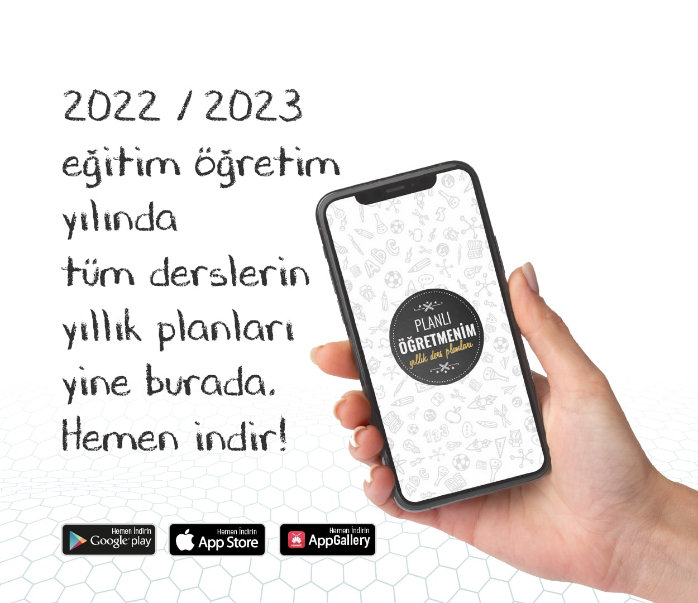 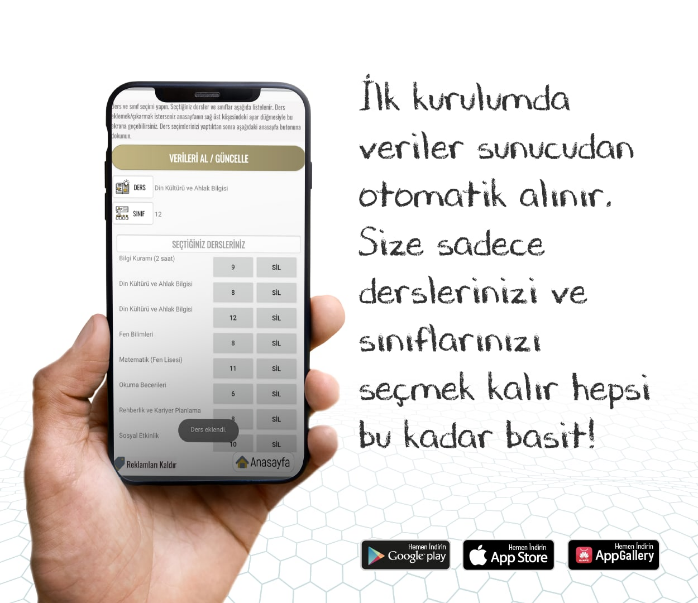 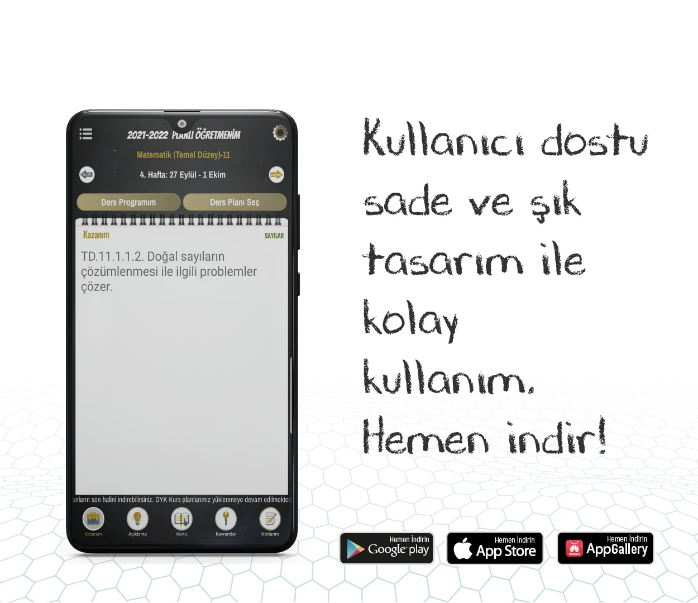 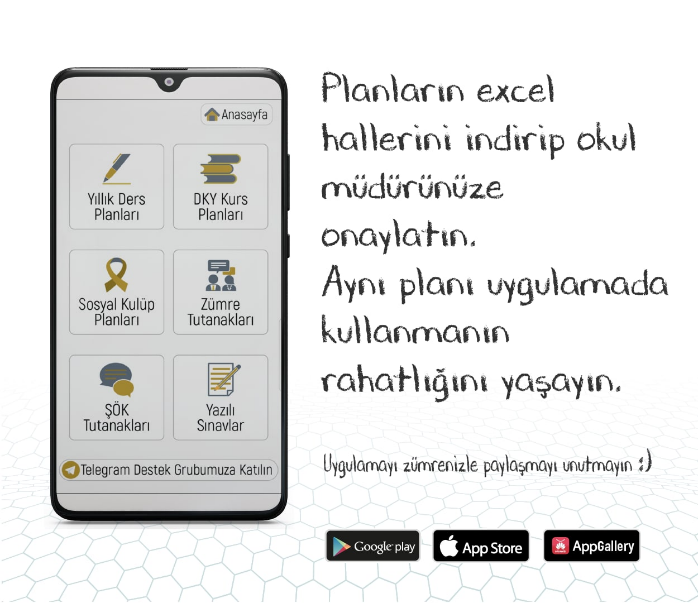 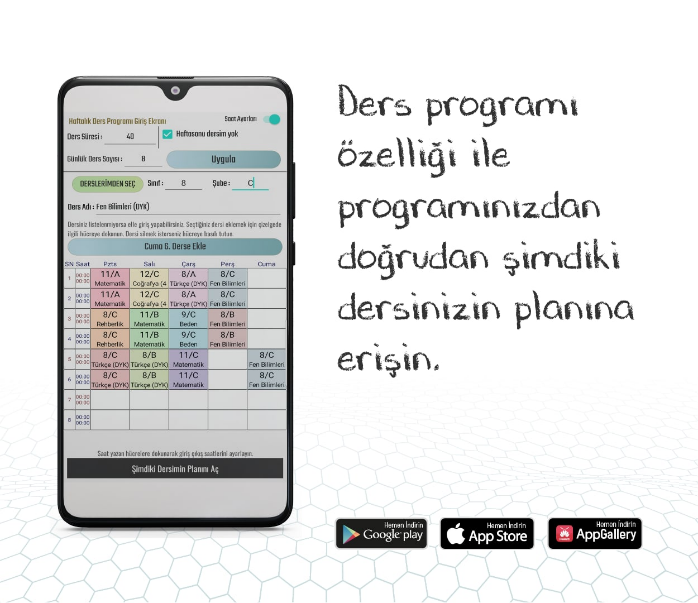 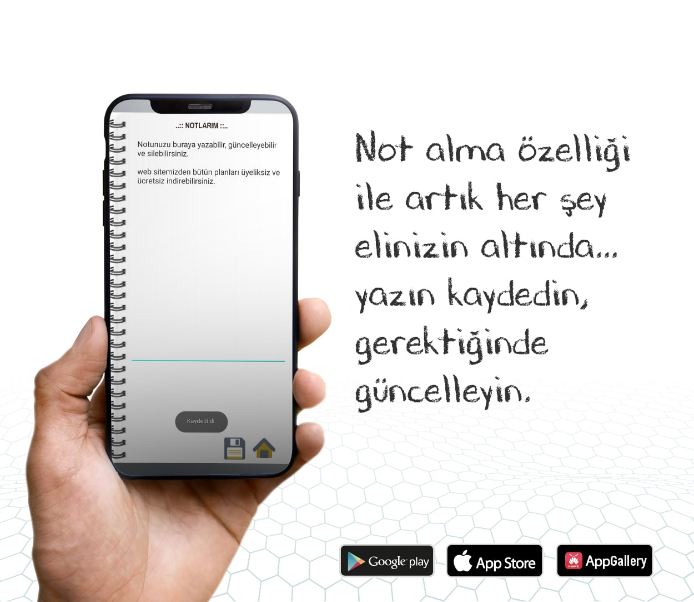 